             ПОСТАНОВЛЕНИЕ					      КАРАР                    ___________                       г. Казань                  № ______________В соответствии с Федеральным законом от 7 декабря 2011 года № 416-ФЗ «О водоснабжении и водоотведении», постановлением Правительства Российской Федерации от 13 мая 2013 г. № 406 «О государственном регулировании тарифов 
в сфере водоснабжения и водоотведения», приказом Федеральной службы 
по тарифам от 27 декабря 2013 г. № 1746-э «Об утверждении Методических указаний по расчету регулируемых тарифов в сфере водоснабжения 
и водоотведения», Положением о Государственном комитете Республики Татарстан по тарифам, утвержденным постановлением Кабинета Министров Республики Татарстан от 15.06.2010 № 468, протоколом заседания Правления Государственного комитета Республики Татарстан по тарифам от 18.12.2023 № 60-ПР Государственный комитет Республики Татарстан по тарифам ПОСТАНОВЛЯЕТ:Установить тарифы на горячую воду в закрытой системе горячего водоснабжения для Общества с ограниченной ответственностью 
«ТаграС-ЭнергоСервис» Лениногорского муниципального района (далее – 
ООО «ТаграС-ЭнергоСервис»), осуществляющего горячее водоснабжение, в виде формулы, определяемой в соответствии с пунктом 114.1 Методических указаний 
по расчету регулируемых тарифов в сфере водоснабжения и водоотведения, утвержденных приказом Федеральной службы по тарифам от 27 декабря 2013 г. № 1746-э:где:– тариф на питьевую воду на 2024 год для Общества с ограниченной ответственностью «Водоканал» Лениногорского муниципального района, установленный постановлением Государственного комитета Республики Татарстан по тарифам от 14.12.2023 № 631-97/кс-2023; – тариф на тепловую энергию (мощность), определяемый по соглашению сторон согласно пункту 5(5) Основ ценообразования в сфере теплоснабжения, утвержденных постановлением Правительства Российской Федерации 
от 22 октября 2012 г. № 1075; – объем (количество) тепловой энергии, необходимой для подогрева одного кубического метра холодной воды, определяемый с 01.01.2024 по 30.06.2024 приказом Министерства строительства, архитектуры и жилищно-коммунального хозяйства Республики Татарстан от 26.10.2017 № 189/о, с 01.07.2024 по 31.12.2024 приказом Министерства строительства, архитектуры и жилищно-коммунального хозяйства Республики Татарстан от 16.11.2023 № 168/о.Тарифы, установленные в пункте 1 настоящего постановления, действуют 
с 1 января 2024 года по 31 декабря 2024 года.ООО «ТаграС-ЭнергоСервис», осуществляющему горячее водоснабжение, раскрыть информацию, подлежащую свободному доступу, в соответствии 
со стандартами раскрытия информации в сфере водоснабжения и водоотведения, утвержденными постановлением Правительства Российской Федерации 
от 26 января 2023 г. № 108, в срок не позднее 30 дней со дня принятия решения 
об установлении тарифов на очередной период регулирования.Настоящее постановление вступает в силу по истечении 10 дней после дня его официального опубликования.Председатель								 	          А.С.Груничев ГОСУДАРСТВЕННЫЙ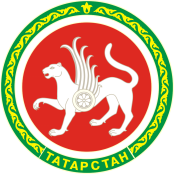 комитетРЕСПУБЛИКИ ТАТАРСТАНпо тарифам ТАТАРСТАН   РЕСПУБЛИКАСЫның тарифлар буенча ДӘҮЛӘТкомитетыОб установлении тарифов на горячую воду в закрытой системе горячего водоснабжения для Общества 
с ограниченной ответственностью «ТаграС-ЭнергоСервис» Лениногорского муниципального района на 2024 год